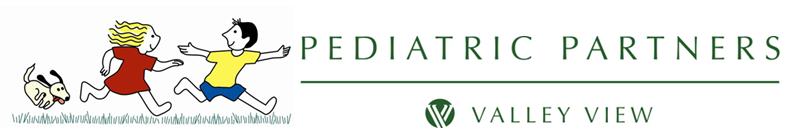 Consentimiento para el paciente para la vacuna contra la influenzaTiene Medicaid 	Si 		No ¿La persona que recibe la vacuna es un paciente de Pediatric Partners?       Si           NoLetra Imprenta Por Favor:   Apellido: _______________ Primer Nombre: ______________Segundo:________Fecha de Nacimiento: _____________Edad: _______ Alergias: ___________________________Dirección Física: ____________________________________________________________________Ciudad: __________________________	Estado: ____________________Código Postal: __________Se le ha dado la vacuna contra la influenza al paciente anteriormente:  	Sí	NoLos niños menores de nueve años de edad, que no han recibido la vacuna contra la influenza anteriormente o un caso medico documentado de la influenza, requerirán dos dosis de la vacuna para la cobertura completa. No podemos garantizar que podamos proveer la segunda dosis.Ha tenido el/la paciente alguna de las siguientes:     		Por Favor Circule                        Una reacción alérgica seria a los huevos o a una         	 	 Sí       No        Dosis previa de la vacuna contra la influenza.Algun historial de Sindrome de Guillain-Barre (GBS)      	 Sí       NoEl/la paciente tiene fiebre actualmente,             		 Sí       Noenfermedad respiratoria o cualquier tipo de infección?Una mala reacción a otra vacuna 	            	 	                 Sí       NoPor favor anote la reacción __________________He recibido la información sobre la vacuna contra la influenza y entiendo los beneficios y riesgos de la vacuna y solicito que la vacuna sea dada a la persona nombrada arriba. Estoy de acuerdo que Pediatric Partners no tendrá responsabilidad o un lazo legal si la persona arriba contrae influenza, neumonía, u otras enfermedades respiratorias o sufre cualquier reacción adversa al seguir la administración de la vacuna.Firma de la Persona Responsable: ___________________________________________________Fecha __________________________Solamente para uso oficial			      Solamente para uso oficial	   			         Solamente para uso oficial Date vaccine and VIS given ___________________Date of VIS_____________________Contraindications __________________________________Signature of Administrator ______________________________________________________________Date___________________________________$25 pagaderos en el momento del servicio para aquellos que no son pacientes